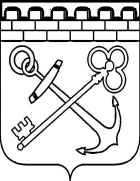 КОМИТЕТ ПО ЖИЛИЩНО-КОММУНАЛЬНОМУ ХОЗЯЙСТВУЛЕНИНГРАДСКОЙ ОБЛАСТИПРИКАЗот ___ сентября 2020 года № ___О внесении изменений в приказ комитета по жилищно-коммунальному хозяйству Ленинградской области от 17 июня 2019 года № 19 «О кадровом совете при председателе комитета по жилищно-коммунальному хозяйству Ленинградской области»На основании Положения о комитете по жилищно-коммунальному хозяйству Ленинградской области, утвержденного постановлением Правительства Ленинградской области от 28 ноября 2016 года № 450, п р и к а з ы в а ю: Внести в состав кадрового совета при председателе комитета по жилищно-коммунальному хозяйству Ленинградской области, утвержденный приказом комитета по жилищно-коммунальному хозяйству Ленинградской области от 17 июня 2019 года № 19, следующие изменения:слова «начальник сектора правового обеспечения отдела финансов, бухгалтерского учета и правового обеспечения комитета» заменить словами «главный специалист сектора правового обеспечения отдела финансов, бухгалтерского учета и правового обеспечения комитета».Контроль за исполнением настоящего приказа оставляю за собой.Председатель комитета                                                                                   А.М. Тимков